Tetsworth Parish Council
hairman & Interim Proper Officer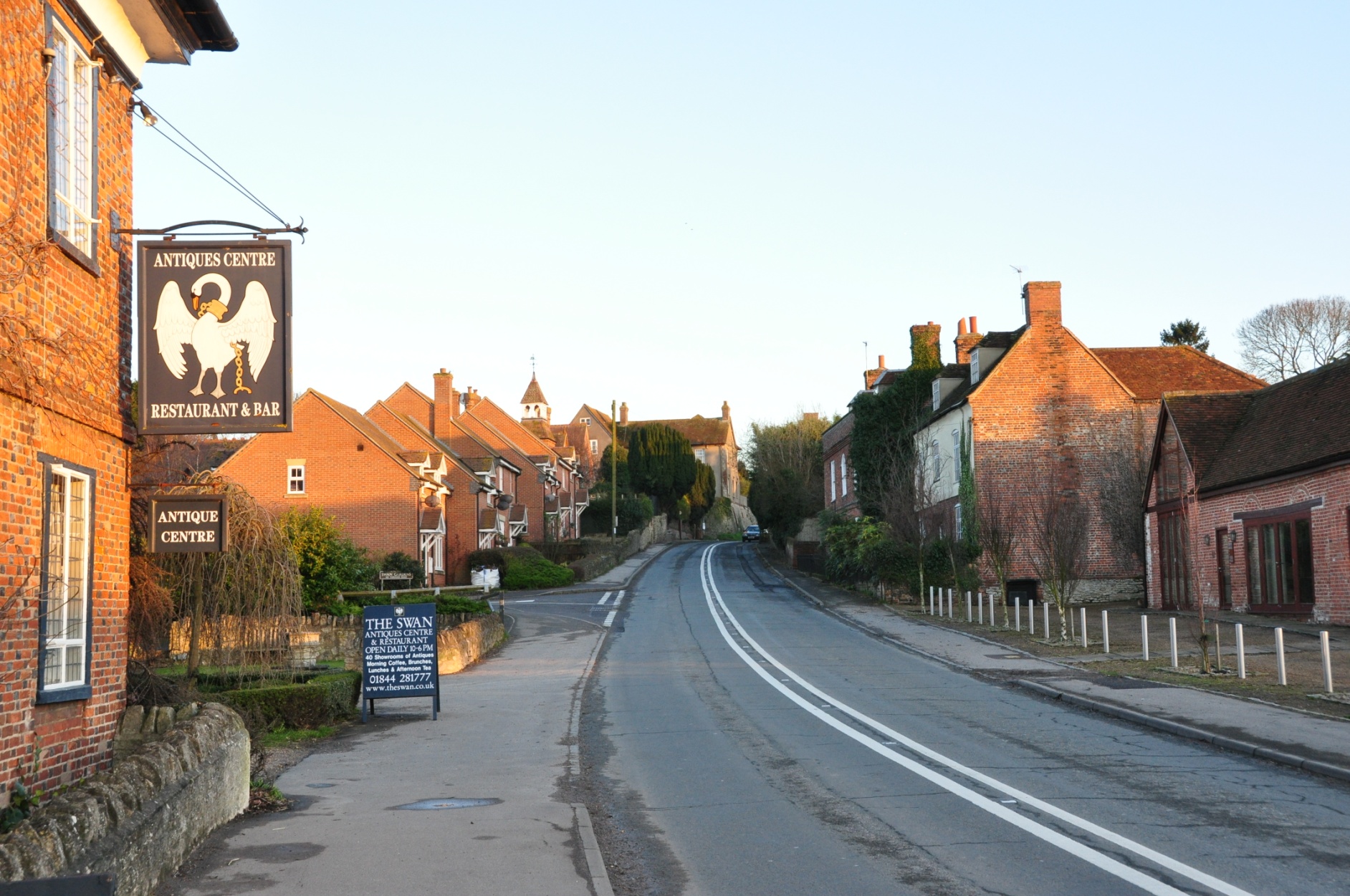 Tel:  07501 306382
Email:  clerk@tetsworthparishcouncil.co.ukMinutes of the Meeting of Tetsworth Parish CouncilHeld at 7.30pm on Monday 12th July 2021Present:Chair Cllr. Paul Carr (PGC)Vice Chair. Seb Mossop (SM)Cllr. Sanjiv (Kim) Bhagat (KB)Cllr. Susan Rufus (SR)Cllr. Christopher Thompson (CT)Minutes Clerk: John Gilbert (JG)In Attendance: OCC, Cllr Nigel Champken-Woods (NCW)		  OCC, Cllr Kate Gregory (KG)		  SODC, Cllr Caroline Newton (CN)	Members of the public:  3Apologies for Absence: None331. 	To Receive Declarations of Interest	Members are asked to declare any personal interest and the nature of that interest which they may have in 	any of the items under consideration at this meeting - NONE	332.     To Approve the Minutes of the Council Meeting held on 5th May 2021 for signing – UNANIMOUSLY AGREED									333.     To Approve the Minutes of the Extraordinary Council Meeting held on 17th May 2021 for signing – 	UNANIMOUSLY AGREED                                                                                                                   334.     To Approve the Minutes of the Extraordinary Council Meeting held on 1st June 2021 for signing - 	UNANIMOUSLY AGREED                                                                                                                             335.     To Approve the Minutes of the Extraordinary Council Meeting held on 14th June 2021 for signing - 	UNANIMOUSLY AGREED                                                                                                           336.      Matters arising from the minutes not on the Agenda - NONE                                                     337.      Public Questions – NONE                                                                                             338.      Update of Actions List 339.      County Councillors’ Report 	          NCW and KG confirmed that they would be working together to support all parishes in their Division, 	          	          but would take the lead individually on resolving specific issues.	          In their written report they announced that the Lib Dems and Greens had formed an alliance with  	          	  	          Labour councillors to control OCC following the May 2021 elections. Liz Leffman had been 	  	          	          	          selected as Council Leader.	          They encouraged applications for Councillor Priority Funding from the £15,000 allocated to each of 	          	          them for the next 2 years. They confirmed that a proposal to allocate funds to parishes according to 	          	          population size had been dropped.340.      District Councillor’s Report 	         CN reported that an application for Judicial Review of the SO Local Plan 2035 had been rejected by the 	         	         Court of Appeal.	         She advised that a recent planning appeal inspector had concluded that SODC did not have a 5 year 	         	         housing land supply triggering the ‘tilted balance’ in favour of planning approval. SODC believes that it 	         	         actually has a 5.33 year supply which it can demonstrate at any forthcoming inquiries. However, this 	         	         position might not be sustainable as significant delays in adopting the SO Local Plan 2035 have had a 	         	         knock-on effect delaying implementation of some major housing projects. She was concerned that this might 	         have implications for the Harrington proposal coming forward again and was investigating.	         Her Councillor Grants Scheme funding for the year was £5,000 and bid windows were likely to be 	             	         	         open from 12 July – 24 September with a second round from 15 November – 4 February.	         SODC was now working through a backlog of 2,500 new customers waiting for garden waste bins.341.     Parish Councillor’s Report 	         The Chairman reported that he had logged into the OALC AGM. There were no issues of significance 	         	         for Tetsworth.342.     Councillor and Parish Clerk Vacancies  	        There had so far been no applications for the Parish Clerk role and wider advertising would be 		        	        undertaken. A local resident had shown interest in becoming a co-opted parish Councillor.	        A draft proposal of the co-option procedures for councillor vacancies as Standing Orders Annex B was 	        	        APPROVED UNANIMOUSLY.Finance343.     Monthly Financial Reports	       The Monthly Reports for May and June 2021 were APPROVED UNANIMOUSLY.344.     Approval of Expenditure	       The payment of cheques/electronic payment for the following invoices was APPROVED UNANIMOUSLY.		OALC (Inv W-1708)		£120.00 (from Training budget)		Pet Waste Solutions		£21.60 (already paid iaw FR 3.4, dog bins budget)		Devey Tree Care (Inv 2296)	£906.00 (from grass cutting budget)		Devey Tree Care (Inv 2301)	£240.00 (payment ex VAT received from resident)		Wiseserve (Inv 7639)		£4.80 (from website and quickbooks budget) The previous payment of £4.80 to Wiseserve (Inv 6973) was NOTED.345.    Other Finance Items	        The payment for renewal of insurance with Came & Co and electronic receipt of documentation was NOTED.   Further pursuit of the award of costs from the Traveller Site appeal hearing with PHD Chartered Town Planners was AGREED UNANIMOUSLY. KG agreed to enquire with SODC officers whether they had yet recovered the Council’s costs from this inquiry.346.    Requests for Grants/Donations	        a.  Physically Disabled Adults Across Oxfordshire. A donation of £100 was APPROVED UNANIMOUSLY.	        b.  South and Vale Citizens Advice. A donation of £100 was APPROVED UNANIMOUSLY.	        c.  TOLC. The Forest School site had experienced some occurrences of vandalism. TOLC was considering   	   	        installing trail cameras to monitor the situation and had asked TPC to consider a donation towards the cost. 	  	        Councillors were uncertain about safeguarding issues of any retained images and AGREED UNANIMOUSLY to 	        advise TOLC to investigate the issue in collaboration with TSSC who were also considering installing CCTV as a 	        security measure.	        d. Tetsworth Memorial Hall. Further to 183g/20, TMH had provided additional costed details of its 		   	        improvements projects and was seeking financial support from TPC. Out of a total cost of more than £80,000, 	       TMH was seeking a contribution to the approximate £33,000 funding needed. Along with other smaller grants, 	       TMH had been awarded £15,000 by SODC, largely justified by satisfying climate change criteria. Although 	    	       currently extended, the SODC grant validity could be withdrawn in August without matched TMH funding. The 	       installation of an air pump heating system was the highest priority, but was the most expensive project priced at 	       £33,400.  	       After discussing alternative funding sources including a Public Works Development Loan, and pending 	          	       an SODC decision on further extension of its grants implementation deadline, a proposal to earmark £5,000 	   	       from the CIL account as an interim award was APPROVED UNANIMOUSLY.Planning347.   Planning Decisions	      Granting of planning permission to the following applications was NOTED.	       a. Application Reference: P21/S0015/O (59 and Thistley Piece High Street Tetsworth OX9 7BS). Outline 	       	       application for the demolition of existing buildings and construction of a building for Industrial use with  	    	       associated external works. 	       b. Application Reference: P21/S1923/HH (2 High Street Tetsworth OX9 7AT). Relocation of existing  	  	       stables. 	      c. Application Reference: P21/S1931/HH (Melon Place Tetsworth OX9 7BY). Two storey rear extension 	      	      and single storey front extension. 348.  Planning Application	     Application Reference: P21/S2655/HH (11 Marsh End, Tetsworth Oxon OX9 7AU).  First floor side    		       	     extension & alteration to existing roof to form habitable accommodation – SUPPORTED  UNANIMOUSLY.349.  Further Planning Issues	     a. Dodwells Solar Farm. A proposal to send a response to Pegasus Planning Group’s public consultation 	     	     objecting to this development was AGREED UNANIMOUSLY.	     b. New Wooden Building at Thame Road OX9 7DA. It was unclear whether this new structure had or needed 	      	     planning permission. A request to SODC to investigate its planning status was AGREED UNANIMOUSLY.	     c. OCC Information Requirements. A ‘Nil Return’ response on the OCC Local List of Information 	   	     	     Requirements update was AGREED UNANIMOUSLY.Play Areas and Safety Equipment350.  PATCH/Skatepark	   Routine inspection had resulted in minor maintenance repairs, and delamination on the skate-ramp had 	    	   been NOTED. Arrangements for the annual independent inspection were in hand.351.  TOLC/PATCH Littering	   Disappointment over the lack of care by facility users was NOTED. TOLC was considering camera 	 	    	   monitoring of its site.	352.  Defibrillator Equipment 	   Routine checking of the equipment had revealed the repeated appearance of an error code which could 	    	   be cleared. A software fix had been supplied and its effectiveness monitored.Neighbourhood Plan353.  The residual balance in the Neighbourhood Plan sub-account had been reported as £1410.58 assuming 	    	   full recovery of VAT. The proposal to allocate a third of the total to each of the Legal, Section 137, and ramp Repair 	   sub-accounts was AGREED UNANIMOUSLY.	   The TPC hard copy of the ‘made’ Neighbourhood Plan for public access was still awaited from SODC.TPC Website354.  To comply with current regulations for accessibility, the website needed to satisfy WCAG 2.1 AA 	  	    	   requirements. QuickFixIT had provided an estimated cost of £1920 + VAT, and a proposal to commit up   	    	   to £2,000 + VAT was APPROVED UNANIMOUSLY. The possibility of support from OALC would be investigated.Village Environment355.   a.  Provision, Use and Emptying of Dog Bins. The change of emptying service provider from Scoop Dotty 	    	    Dog who had been in breach of contract was APPROVED UNANIMOUSLY.	    A proposal to purchase 2 additional bins to be located in the Judds Lane and Village Green areas at a cost of up to 	    £300 VAT each (to include installation) was APPROVED UNANIMOUSLY. 	    b.  Bus Service 275. The withdrawal of the Saturday service from 21 June was NOTED.	    c.  Primary School Extension Project. There was growing concern over the lack of progress on 	implementation of 	    this Section 106-funded project. The site was still owned by the developer, Croudace, pending OCC being satisfied 	    that the Section 106 site preparation requirements had been completed. In the meantime, all new housing in 	     	    Blackthorn Rise had been occupied for some time increasing the village population of primary-aged children. KG 	    agreed to investigate OCC’s position and bring together Education officers, TPC and school representative to inject 	    more urgency into the project. Highways and Byways356.  a.  A40 Junction with A40/B4021 Link Road.  After a recent road traffic accident at the site, a number of resident 	   had raised the issue of an inadequate visibility splay at the junction. OCC councillors had been alerted to the 	   	   situation and have arranged for an engineering inspection to be conducted on 14 July with an OCC councillor in 	   attendance.	    b.  Footpath Resurfacing – Marsh End. Interim repairs had been made last year and permanent improvement may 	    be in this year’s programme. It has become apparent that maintenance of some of the road and footpath areas 	    may still be the responsibility of SOHA. An approach to SOHA to establish its responsibility was AGREED 	  	    UNANIMOUSLY.	    c.  Countryside Footpaths Inadequacies. Correspondence with OCC Byways officers and the Open Spaces 	    	    Society had identified a number of local footpath issues including routing, access and gates and stiles. As a result, 	    OCC Byways staff have arranged to carry out a comprehensive on-site review of the parish’s rural footpaths. - 	  	    NOTED	   d.  Road Closure Notice TTRO T9034. The planned closure of The Mount in September was NOTED.Correspondence357.  a.  Nurseplus Live-In Care at Home Services. – NOTED         b.  First Aid Training. Responding to a letter from a village resident, TPC had investigated training 	                      	    provision through the Defibrillator supplier, but arrangements still needed further consideration of 	 	    	    attracting volunteers and maintaining the currency of acquired skills.           c. M40 Noise Pollution. In response to a resident enquiry, it was unlikely that any further noise reduction 	   	   measures would be implemented for many years. Low noise asphalt had been laid and the option of erecting noise 	   barriers at Tetsworth had been rejected. The M40CEG was now dormant.	   d. Electric Vehicle Charging Points. In response to a resident enquiry, it was concluded that public charging points 	   funded by TPC would be unaffordable.	   e. Financial Support from SODC & VoWH Community Hub. - NOTED	    f. Swan Gardens Footpaths. TPC would advise the Swan Gardens resident that maintenance of vegetation 	  	    overhanging footpaths in the estate was still a long-term obligation on the estate developer. 	     	    g. SODC Car Parking Charges. Charges increased from 1 June, but free parking in the non-SODC car parks 	    in Thame would continue. - NOTED 358.  Items for Next Agenda Not Already Mentioned – NONE359.  Date of the Next Meeting. Having moved the summer break to June due to Covid-19 constraints, the next meeting 	   will be held at 7.30pm on Monday 9 August.360.  Meeting Closed at 9.51pm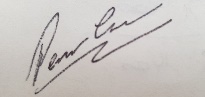 	Paul Carr	 Chair and Interim Proper OfficerRef.Item Requiring ActionRespAction/Progress23/17Enforcement of hedge replacement at 31 Marsh EndPGCThe hedge is still growing without restriction. Review in September.87/17Footpath at Attington Stud FP58. Path rerouted. No planning application submitted.PGCOCC Byways staff making site visit to assess all parish footpath issues. Outcome will be reported as a new agenda item.  Discussed at 356c/21. COMPLETE.85/19New Notice BoardPGCOrder is in  Board received. Lower of received installation quotes for £190 + VAT from Wilson Property Maintenance APPROVED UNANIMOUSLY. Siting to be agreed with Memorial Hall Chair. ONGOING88/19Community Speed WatchPGCCovid. ON   Batches of speed data now being downloaded from VAS and forwarded to TVP. Further batches needed to establish trends and issues. Use of Community Speed Watch equipment may not now be necessary. ONGOING47/19Upgrade to Antivirus software for TPC Laptop, Outlook monitoring & General Laptop tuning.PGCSome improvement achieved by PGC, but proposal to investigate purchase of new laptop AGREED. Option for purchase of AVG Internet Security package REJECTED UNANIMOUSLY45b/20Tree at 24 The LaurelsTPCRequired reduction done. COMPLETE218a/20SE19/341 Land North of A40 Adjacent to the Gate HouseTPCFinal Appeal submissions due 13 July. PINS inspector site visit scheduled for 20 July.  ONGOING183g/20CIL FundingTPCCIL Costings and Progress1) Village Wicket Gates. Awaiting views of OCC Highways officer. Funding deadline has been extended. ONGOING2) Trim trail for Tetsworth Primary School. CT confirmed with SODC’s infrastructure Implementation Officer that CIL is appropriate for such school projects. Proposal now priced. ONGOING3) Village Sign. £3000.00-£4600.00. No suitable location identified, so proposal dropped for time being. COMPLETE4) Benches on the Green. 3 replacement benches on order for delivery end-July. Storage arranged at Spencer’s Farm. Installation arrangement to be investigated. ONGOING 5) Footpath Kissing Gates on Oxfordshire Way. Awaiting outcome of OCC Byways staff site visit to review all parish footpath issues. ONGOING6) Memorial Hall Improvements. Further costed details of individual projects received from TMH Committee. Discussion reported under 346d/21. ONGOING 212b/21Development to The Swan not covered by a planning applicationSMLetter sent to the Landowner. Resolution of ditch blockage at 305c/21 also to be pursued. Meeting to be arranged. ONGOING259b/21Dog Fouling SignsTPCDecision that signs not likely to improve issue AGREED UNANIMOUSLY. COMPLETE263a/21New dog waste bin on Judds LanePGCPurchase discussed under 355/21. Permission to fix to highways sign at Judds Lane/A40 junction to be investigated with OCC. ONGOING299d/21Disputed dog waste bin emptying invoice from SODCTPCResolved. COMPLETE305a/21Illegal access to Common via gates/bridges from properties on boundaryPGCLetter to residents being drafted to ensure they are aware of the issue. ONGOING305c/21Drainage ditch blockage at site of The SwanSMLetter sent to the Landowner. Resolution of planning issue at 212b/21 also to be pursued. Meeting to be arranged. ONGOING305e/21Contact Scoop Doggy Dog to increase bin emptying frequency to weekly and seek quote for extra binsTPCContract terminated. COMPLETE305f/21Investigate ownership of dilapidated bench alongside War MemorialTPCTPC ownership established. Village resident investigating repair and maintenance options. ONGOING307a/21Seek OCC advice whether public footpath stiles must legally provide access for dogsTPCNo obligation to provide dog access. COMPLETE307b/21Reinstatement of white lines on A40PGCWhite lines outside 30mph signs reinstated, but none through village. OCC councillors will inquire outcome of ‘no lines’ trial and report back. ONGOING322c/21Make written representation to PINS by 22 June agreeing with SODC enforcement action SE19/341 and supporting dismissal of appeal.  PGCRepresentation submitted. COMPLETE345/21Pursue recovery of Traveller Site appeal costs through PHD Chartered Town PlannersPGC346c/21Advise TOLC to investigate safeguarding issues of trail camera imagesPGC349a/21Respond to Dodwells Solar farm public consultationPGCSubmitted 13 July. COMPLETE349b/21Request SODC to investigate planning status of new building at OX9 7DAPGC349c/21Send ‘Nil Return’ to OCC Local List of Info Requirements updatePGC354/21Investigate OALC support for website access upgradeCT355a/21Monitor OCC investigation of school extension project progressPGC356a/21Monitor OCC Highways feedback on A40/B4021 Link Road visibility splayPGC356b/21Investigate extent of SOHA responsibility for Marsh End footpath maintenancePGC357b/21Investigate viability of running village first aid training sessionSR357f/21Liaise with Swan gardens resident over overgrown footpath issueCT